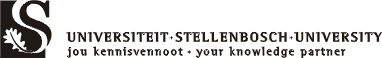 BURSARY APPLICATIONNRF SPONSORED RESEARCH CHAIR IN THEECONOMICS OF SOCIAL POLICY BURSARYforFULL-TIME HONOURS DEGREESTUDIES IN ECONOMICSforPREVIOUSLY DISADVANTAGED SOUTH AFRICAN CITIZENS2017NRF SPONSORED RESEARCH CHAIR IN THEECONOMICS OF SOCIAL POLICY BURSARYforFULL-TIME HONOURS DEGREESTUDIES IN ECONOMICSforPREVIOUSLY DISADVANTAGED SOUTH AFRICAN CITIZENS2017NRF SPONSORED RESEARCH CHAIR IN THEECONOMICS OF SOCIAL POLICY BURSARYforFULL-TIME HONOURS DEGREESTUDIES IN ECONOMICSforPREVIOUSLY DISADVANTAGED SOUTH AFRICAN CITIZENS2017NRF SPONSORED RESEARCH CHAIR IN THEECONOMICS OF SOCIAL POLICY BURSARYforFULL-TIME HONOURS DEGREESTUDIES IN ECONOMICSforPREVIOUSLY DISADVANTAGED SOUTH AFRICAN CITIZENS2017NRF SPONSORED RESEARCH CHAIR IN THEECONOMICS OF SOCIAL POLICY BURSARYforFULL-TIME HONOURS DEGREESTUDIES IN ECONOMICSforPREVIOUSLY DISADVANTAGED SOUTH AFRICAN CITIZENS2017NRF SPONSORED RESEARCH CHAIR IN THEECONOMICS OF SOCIAL POLICY BURSARYforFULL-TIME HONOURS DEGREESTUDIES IN ECONOMICSforPREVIOUSLY DISADVANTAGED SOUTH AFRICAN CITIZENS2017NRF SPONSORED RESEARCH CHAIR IN THEECONOMICS OF SOCIAL POLICY BURSARYforFULL-TIME HONOURS DEGREESTUDIES IN ECONOMICSforPREVIOUSLY DISADVANTAGED SOUTH AFRICAN CITIZENS2017NRF SPONSORED RESEARCH CHAIR IN THEECONOMICS OF SOCIAL POLICY BURSARYforFULL-TIME HONOURS DEGREESTUDIES IN ECONOMICSforPREVIOUSLY DISADVANTAGED SOUTH AFRICAN CITIZENS2017NRF SPONSORED RESEARCH CHAIR IN THEECONOMICS OF SOCIAL POLICY BURSARYforFULL-TIME HONOURS DEGREESTUDIES IN ECONOMICSforPREVIOUSLY DISADVANTAGED SOUTH AFRICAN CITIZENS2017NRF SPONSORED RESEARCH CHAIR IN THEECONOMICS OF SOCIAL POLICY BURSARYforFULL-TIME HONOURS DEGREESTUDIES IN ECONOMICSforPREVIOUSLY DISADVANTAGED SOUTH AFRICAN CITIZENS2017NRF SPONSORED RESEARCH CHAIR IN THEECONOMICS OF SOCIAL POLICY BURSARYforFULL-TIME HONOURS DEGREESTUDIES IN ECONOMICSforPREVIOUSLY DISADVANTAGED SOUTH AFRICAN CITIZENS2017NRF SPONSORED RESEARCH CHAIR IN THEECONOMICS OF SOCIAL POLICY BURSARYforFULL-TIME HONOURS DEGREESTUDIES IN ECONOMICSforPREVIOUSLY DISADVANTAGED SOUTH AFRICAN CITIZENS2017NRF SPONSORED RESEARCH CHAIR IN THEECONOMICS OF SOCIAL POLICY BURSARYforFULL-TIME HONOURS DEGREESTUDIES IN ECONOMICSforPREVIOUSLY DISADVANTAGED SOUTH AFRICAN CITIZENS2017NRF SPONSORED RESEARCH CHAIR IN THEECONOMICS OF SOCIAL POLICY BURSARYforFULL-TIME HONOURS DEGREESTUDIES IN ECONOMICSforPREVIOUSLY DISADVANTAGED SOUTH AFRICAN CITIZENS2017NRF SPONSORED RESEARCH CHAIR IN THEECONOMICS OF SOCIAL POLICY BURSARYforFULL-TIME HONOURS DEGREESTUDIES IN ECONOMICSforPREVIOUSLY DISADVANTAGED SOUTH AFRICAN CITIZENS2017NRF SPONSORED RESEARCH CHAIR IN THEECONOMICS OF SOCIAL POLICY BURSARYforFULL-TIME HONOURS DEGREESTUDIES IN ECONOMICSforPREVIOUSLY DISADVANTAGED SOUTH AFRICAN CITIZENS2017NRF SPONSORED RESEARCH CHAIR IN THEECONOMICS OF SOCIAL POLICY BURSARYforFULL-TIME HONOURS DEGREESTUDIES IN ECONOMICSforPREVIOUSLY DISADVANTAGED SOUTH AFRICAN CITIZENS2017NRF SPONSORED RESEARCH CHAIR IN THEECONOMICS OF SOCIAL POLICY BURSARYforFULL-TIME HONOURS DEGREESTUDIES IN ECONOMICSforPREVIOUSLY DISADVANTAGED SOUTH AFRICAN CITIZENS2017NRF SPONSORED RESEARCH CHAIR IN THEECONOMICS OF SOCIAL POLICY BURSARYforFULL-TIME HONOURS DEGREESTUDIES IN ECONOMICSforPREVIOUSLY DISADVANTAGED SOUTH AFRICAN CITIZENS2017NRF SPONSORED RESEARCH CHAIR IN THEECONOMICS OF SOCIAL POLICY BURSARYforFULL-TIME HONOURS DEGREESTUDIES IN ECONOMICSforPREVIOUSLY DISADVANTAGED SOUTH AFRICAN CITIZENS2017NRF SPONSORED RESEARCH CHAIR IN THEECONOMICS OF SOCIAL POLICY BURSARYforFULL-TIME HONOURS DEGREESTUDIES IN ECONOMICSforPREVIOUSLY DISADVANTAGED SOUTH AFRICAN CITIZENS2017NRF SPONSORED RESEARCH CHAIR IN THEECONOMICS OF SOCIAL POLICY BURSARYforFULL-TIME HONOURS DEGREESTUDIES IN ECONOMICSforPREVIOUSLY DISADVANTAGED SOUTH AFRICAN CITIZENS2017NRF SPONSORED RESEARCH CHAIR IN THEECONOMICS OF SOCIAL POLICY BURSARYforFULL-TIME HONOURS DEGREESTUDIES IN ECONOMICSforPREVIOUSLY DISADVANTAGED SOUTH AFRICAN CITIZENS2017NRF SPONSORED RESEARCH CHAIR IN THEECONOMICS OF SOCIAL POLICY BURSARYforFULL-TIME HONOURS DEGREESTUDIES IN ECONOMICSforPREVIOUSLY DISADVANTAGED SOUTH AFRICAN CITIZENS2017NRF SPONSORED RESEARCH CHAIR IN THEECONOMICS OF SOCIAL POLICY BURSARYforFULL-TIME HONOURS DEGREESTUDIES IN ECONOMICSforPREVIOUSLY DISADVANTAGED SOUTH AFRICAN CITIZENS2017NRF SPONSORED RESEARCH CHAIR IN THEECONOMICS OF SOCIAL POLICY BURSARYforFULL-TIME HONOURS DEGREESTUDIES IN ECONOMICSforPREVIOUSLY DISADVANTAGED SOUTH AFRICAN CITIZENS2017NRF SPONSORED RESEARCH CHAIR IN THEECONOMICS OF SOCIAL POLICY BURSARYforFULL-TIME HONOURS DEGREESTUDIES IN ECONOMICSforPREVIOUSLY DISADVANTAGED SOUTH AFRICAN CITIZENS2017NRF SPONSORED RESEARCH CHAIR IN THEECONOMICS OF SOCIAL POLICY BURSARYforFULL-TIME HONOURS DEGREESTUDIES IN ECONOMICSforPREVIOUSLY DISADVANTAGED SOUTH AFRICAN CITIZENS2017NRF SPONSORED RESEARCH CHAIR IN THEECONOMICS OF SOCIAL POLICY BURSARYforFULL-TIME HONOURS DEGREESTUDIES IN ECONOMICSforPREVIOUSLY DISADVANTAGED SOUTH AFRICAN CITIZENS2017NRF SPONSORED RESEARCH CHAIR IN THEECONOMICS OF SOCIAL POLICY BURSARYforFULL-TIME HONOURS DEGREESTUDIES IN ECONOMICSforPREVIOUSLY DISADVANTAGED SOUTH AFRICAN CITIZENS2017NRF SPONSORED RESEARCH CHAIR IN THEECONOMICS OF SOCIAL POLICY BURSARYforFULL-TIME HONOURS DEGREESTUDIES IN ECONOMICSforPREVIOUSLY DISADVANTAGED SOUTH AFRICAN CITIZENS2017NRF SPONSORED RESEARCH CHAIR IN THEECONOMICS OF SOCIAL POLICY BURSARYforFULL-TIME HONOURS DEGREESTUDIES IN ECONOMICSforPREVIOUSLY DISADVANTAGED SOUTH AFRICAN CITIZENS2017NRF SPONSORED RESEARCH CHAIR IN THEECONOMICS OF SOCIAL POLICY BURSARYforFULL-TIME HONOURS DEGREESTUDIES IN ECONOMICSforPREVIOUSLY DISADVANTAGED SOUTH AFRICAN CITIZENS2017NRF SPONSORED RESEARCH CHAIR IN THEECONOMICS OF SOCIAL POLICY BURSARYforFULL-TIME HONOURS DEGREESTUDIES IN ECONOMICSforPREVIOUSLY DISADVANTAGED SOUTH AFRICAN CITIZENS2017NRF SPONSORED RESEARCH CHAIR IN THEECONOMICS OF SOCIAL POLICY BURSARYforFULL-TIME HONOURS DEGREESTUDIES IN ECONOMICSforPREVIOUSLY DISADVANTAGED SOUTH AFRICAN CITIZENS2017NRF SPONSORED RESEARCH CHAIR IN THEECONOMICS OF SOCIAL POLICY BURSARYforFULL-TIME HONOURS DEGREESTUDIES IN ECONOMICSforPREVIOUSLY DISADVANTAGED SOUTH AFRICAN CITIZENS2017NRF SPONSORED RESEARCH CHAIR IN THEECONOMICS OF SOCIAL POLICY BURSARYforFULL-TIME HONOURS DEGREESTUDIES IN ECONOMICSforPREVIOUSLY DISADVANTAGED SOUTH AFRICAN CITIZENS2017NRF SPONSORED RESEARCH CHAIR IN THEECONOMICS OF SOCIAL POLICY BURSARYforFULL-TIME HONOURS DEGREESTUDIES IN ECONOMICSforPREVIOUSLY DISADVANTAGED SOUTH AFRICAN CITIZENS2017NRF SPONSORED RESEARCH CHAIR IN THEECONOMICS OF SOCIAL POLICY BURSARYforFULL-TIME HONOURS DEGREESTUDIES IN ECONOMICSforPREVIOUSLY DISADVANTAGED SOUTH AFRICAN CITIZENS2017NRF SPONSORED RESEARCH CHAIR IN THEECONOMICS OF SOCIAL POLICY BURSARYforFULL-TIME HONOURS DEGREESTUDIES IN ECONOMICSforPREVIOUSLY DISADVANTAGED SOUTH AFRICAN CITIZENS2017NRF SPONSORED RESEARCH CHAIR IN THEECONOMICS OF SOCIAL POLICY BURSARYforFULL-TIME HONOURS DEGREESTUDIES IN ECONOMICSforPREVIOUSLY DISADVANTAGED SOUTH AFRICAN CITIZENS2017NRF SPONSORED RESEARCH CHAIR IN THEECONOMICS OF SOCIAL POLICY BURSARYforFULL-TIME HONOURS DEGREESTUDIES IN ECONOMICSforPREVIOUSLY DISADVANTAGED SOUTH AFRICAN CITIZENS2017NRF SPONSORED RESEARCH CHAIR IN THEECONOMICS OF SOCIAL POLICY BURSARYforFULL-TIME HONOURS DEGREESTUDIES IN ECONOMICSforPREVIOUSLY DISADVANTAGED SOUTH AFRICAN CITIZENS2017NRF SPONSORED RESEARCH CHAIR IN THEECONOMICS OF SOCIAL POLICY BURSARYforFULL-TIME HONOURS DEGREESTUDIES IN ECONOMICSforPREVIOUSLY DISADVANTAGED SOUTH AFRICAN CITIZENS2017NRF SPONSORED RESEARCH CHAIR IN THEECONOMICS OF SOCIAL POLICY BURSARYforFULL-TIME HONOURS DEGREESTUDIES IN ECONOMICSforPREVIOUSLY DISADVANTAGED SOUTH AFRICAN CITIZENS2017NRF SPONSORED RESEARCH CHAIR IN THEECONOMICS OF SOCIAL POLICY BURSARYforFULL-TIME HONOURS DEGREESTUDIES IN ECONOMICSforPREVIOUSLY DISADVANTAGED SOUTH AFRICAN CITIZENS2017NRF SPONSORED RESEARCH CHAIR IN THEECONOMICS OF SOCIAL POLICY BURSARYforFULL-TIME HONOURS DEGREESTUDIES IN ECONOMICSforPREVIOUSLY DISADVANTAGED SOUTH AFRICAN CITIZENS2017NRF SPONSORED RESEARCH CHAIR IN THEECONOMICS OF SOCIAL POLICY BURSARYforFULL-TIME HONOURS DEGREESTUDIES IN ECONOMICSforPREVIOUSLY DISADVANTAGED SOUTH AFRICAN CITIZENS2017NRF SPONSORED RESEARCH CHAIR IN THEECONOMICS OF SOCIAL POLICY BURSARYforFULL-TIME HONOURS DEGREESTUDIES IN ECONOMICSforPREVIOUSLY DISADVANTAGED SOUTH AFRICAN CITIZENS2017NRF SPONSORED RESEARCH CHAIR IN THEECONOMICS OF SOCIAL POLICY BURSARYforFULL-TIME HONOURS DEGREESTUDIES IN ECONOMICSforPREVIOUSLY DISADVANTAGED SOUTH AFRICAN CITIZENS2017NRF SPONSORED RESEARCH CHAIR IN THEECONOMICS OF SOCIAL POLICY BURSARYforFULL-TIME HONOURS DEGREESTUDIES IN ECONOMICSforPREVIOUSLY DISADVANTAGED SOUTH AFRICAN CITIZENS2017NRF SPONSORED RESEARCH CHAIR IN THEECONOMICS OF SOCIAL POLICY BURSARYforFULL-TIME HONOURS DEGREESTUDIES IN ECONOMICSforPREVIOUSLY DISADVANTAGED SOUTH AFRICAN CITIZENS2017	CLOSING DATE		CLOSING DATE		CLOSING DATE		CLOSING DATE		CLOSING DATE		CLOSING DATE	SEND APPLICATION AND ATTACHMENT(S) TO:SEND APPLICATION AND ATTACHMENT(S) TO:SEND APPLICATION AND ATTACHMENT(S) TO:SEND APPLICATION AND ATTACHMENT(S) TO:SEND APPLICATION AND ATTACHMENT(S) TO:SEND APPLICATION AND ATTACHMENT(S) TO:SEND APPLICATION AND ATTACHMENT(S) TO:SEND APPLICATION AND ATTACHMENT(S) TO:SEND APPLICATION AND ATTACHMENT(S) TO:SEND APPLICATION AND ATTACHMENT(S) TO:SEND APPLICATION AND ATTACHMENT(S) TO:SEND APPLICATION AND ATTACHMENT(S) TO:SEND APPLICATION AND ATTACHMENT(S) TO:SEND APPLICATION AND ATTACHMENT(S) TO:SEND APPLICATION AND ATTACHMENT(S) TO:SEND APPLICATION AND ATTACHMENT(S) TO:SEND APPLICATION AND ATTACHMENT(S) TO:STUDENT NUMBERSTUDENT NUMBERSTUDENT NUMBERSTUDENT NUMBERSTUDENT NUMBERSTUDENT NUMBERSTUDENT NUMBERSTUDENT NUMBERSTUDENT NUMBERSTUDENT NUMBERSTUDENT NUMBERSTUDENT NUMBERSTUDENT NUMBERSTUDENT NUMBERSTUDENT NUMBERSTUDENT NUMBERSTUDENT NUMBERSTUDENT NUMBERSTUDENT NUMBERSTUDENT NUMBERSTUDENT NUMBERSTUDENT NUMBERSTUDENT NUMBERSTUDENT NUMBERSTUDENT NUMBERSTUDENT NUMBERSTUDENT NUMBERSTUDENT NUMBERSTUDENT NUMBER31 October 201631 October 201631 October 201631 October 201631 October 201631 October 2016Chair: Department of Economics      Private Bag X1Stellenbosch 7602Chair: Department of Economics      Private Bag X1Stellenbosch 7602Chair: Department of Economics      Private Bag X1Stellenbosch 7602Chair: Department of Economics      Private Bag X1Stellenbosch 7602Chair: Department of Economics      Private Bag X1Stellenbosch 7602Chair: Department of Economics      Private Bag X1Stellenbosch 7602Chair: Department of Economics      Private Bag X1Stellenbosch 7602Chair: Department of Economics      Private Bag X1Stellenbosch 7602Chair: Department of Economics      Private Bag X1Stellenbosch 7602Chair: Department of Economics      Private Bag X1Stellenbosch 7602Chair: Department of Economics      Private Bag X1Stellenbosch 7602Chair: Department of Economics      Private Bag X1Stellenbosch 7602Chair: Department of Economics      Private Bag X1Stellenbosch 7602Chair: Department of Economics      Private Bag X1Stellenbosch 7602Chair: Department of Economics      Private Bag X1Stellenbosch 7602Chair: Department of Economics      Private Bag X1Stellenbosch 7602Chair: Department of Economics      Private Bag X1Stellenbosch 7602PERSONAL DETAILS OF APPLICANTPERSONAL DETAILS OF APPLICANTPERSONAL DETAILS OF APPLICANTPERSONAL DETAILS OF APPLICANTPERSONAL DETAILS OF APPLICANTPERSONAL DETAILS OF APPLICANTPERSONAL DETAILS OF APPLICANTPERSONAL DETAILS OF APPLICANTPERSONAL DETAILS OF APPLICANTPERSONAL DETAILS OF APPLICANTPERSONAL DETAILS OF APPLICANTPERSONAL DETAILS OF APPLICANTPERSONAL DETAILS OF APPLICANTPERSONAL DETAILS OF APPLICANTPERSONAL DETAILS OF APPLICANTPERSONAL DETAILS OF APPLICANTPERSONAL DETAILS OF APPLICANTPERSONAL DETAILS OF APPLICANTPERSONAL DETAILS OF APPLICANTPERSONAL DETAILS OF APPLICANTPERSONAL DETAILS OF APPLICANTPERSONAL DETAILS OF APPLICANTPERSONAL DETAILS OF APPLICANTPERSONAL DETAILS OF APPLICANTPERSONAL DETAILS OF APPLICANTPERSONAL DETAILS OF APPLICANTPERSONAL DETAILS OF APPLICANTPERSONAL DETAILS OF APPLICANTPERSONAL DETAILS OF APPLICANTPERSONAL DETAILS OF APPLICANTPERSONAL DETAILS OF APPLICANTPERSONAL DETAILS OF APPLICANTPERSONAL DETAILS OF APPLICANTPERSONAL DETAILS OF APPLICANTPERSONAL DETAILS OF APPLICANTPERSONAL DETAILS OF APPLICANTPERSONAL DETAILS OF APPLICANTPERSONAL DETAILS OF APPLICANTPERSONAL DETAILS OF APPLICANTPERSONAL DETAILS OF APPLICANTPERSONAL DETAILS OF APPLICANTPERSONAL DETAILS OF APPLICANTPERSONAL DETAILS OF APPLICANTPERSONAL DETAILS OF APPLICANTPERSONAL DETAILS OF APPLICANTPERSONAL DETAILS OF APPLICANTPERSONAL DETAILS OF APPLICANTPERSONAL DETAILS OF APPLICANTPERSONAL DETAILS OF APPLICANTPERSONAL DETAILS OF APPLICANTPERSONAL DETAILS OF APPLICANTPERSONAL DETAILS OF APPLICANTSurname:Surname:First names:First names:First names:Title:Title:Title:Title:Title:Title:Title:Title:Citizenship:Citizenship:ID number:ID number:ID number:Race:Race:Race:Gender:Gender:Gender:Gender:Postal address:Postal address:Postal address:Postal address:Code:Code:Code:Code:Code:Code:Code:Code:Code:Code:Code:Code:Code:Telephone no.:Telephone no.:Telephone no.:Telephone no.:Telephone no.: e-mail: e-mail: e-mail: e-mail:ACADEMIC DETAILSACADEMIC DETAILSACADEMIC DETAILSACADEMIC DETAILSACADEMIC DETAILSACADEMIC DETAILSACADEMIC DETAILSACADEMIC DETAILSACADEMIC DETAILSACADEMIC DETAILSACADEMIC DETAILSACADEMIC DETAILSACADEMIC DETAILSACADEMIC DETAILSACADEMIC DETAILSACADEMIC DETAILSACADEMIC DETAILSACADEMIC DETAILSACADEMIC DETAILSACADEMIC DETAILSACADEMIC DETAILSACADEMIC DETAILSACADEMIC DETAILSACADEMIC DETAILSACADEMIC DETAILSACADEMIC DETAILSACADEMIC DETAILSACADEMIC DETAILSACADEMIC DETAILSACADEMIC DETAILSACADEMIC DETAILSACADEMIC DETAILSACADEMIC DETAILSACADEMIC DETAILSACADEMIC DETAILSACADEMIC DETAILSACADEMIC DETAILSACADEMIC DETAILSACADEMIC DETAILSACADEMIC DETAILSACADEMIC DETAILSACADEMIC DETAILSACADEMIC DETAILSACADEMIC DETAILSACADEMIC DETAILSACADEMIC DETAILSACADEMIC DETAILSACADEMIC DETAILSACADEMIC DETAILSACADEMIC DETAILSACADEMIC DETAILSACADEMIC DETAILSDate first registration of proposed study:Date first registration of proposed study:Date first registration of proposed study:Date first registration of proposed study:Date first registration of proposed study:Date first registration of proposed study:Date first registration of proposed study:Date first registration of proposed study:Date first registration of proposed study:Date first registration of proposed study:Date first registration of proposed study:Date first registration of proposed study:Date first registration of proposed study:Date first registration of proposed study:Date first registration of proposed study:Date first registration of proposed study:MonthMonthYearYearYearYearYearYearDate first registration of proposed study:Date first registration of proposed study:Date first registration of proposed study:Date first registration of proposed study:Date first registration of proposed study:Date first registration of proposed study:Date first registration of proposed study:Date first registration of proposed study:Present qualifications / List degrees and course presently registered for:Present qualifications / List degrees and course presently registered for:Present qualifications / List degrees and course presently registered for:Present qualifications / List degrees and course presently registered for:Present qualifications / List degrees and course presently registered for:Present qualifications / List degrees and course presently registered for:Present qualifications / List degrees and course presently registered for:Present qualifications / List degrees and course presently registered for:Present qualifications / List degrees and course presently registered for:Where obtained / to be obtainedWhere obtained / to be obtainedWhere obtained / to be obtainedWhere obtained / to be obtainedWhere obtained / to be obtainedWhere obtained / to be obtainedWhere obtained / to be obtainedWhere obtained / to be obtainedWhere obtained / to be obtainedWhere obtained / to be obtainedWhere obtained / to be obtainedWhere obtained / to be obtainedDate (/to be) obtainede.g. Dec. 2016Date (/to be) obtainede.g. Dec. 2016Date (/to be) obtainede.g. Dec. 2016Date (/to be) obtainede.g. Dec. 2016Date (/to be) obtainede.g. Dec. 2016Date (/to be) obtainede.g. Dec. 2016Date (/to be) obtainede.g. Dec. 2016Date (/to be) obtainede.g. Dec. 2016Date (/to be) obtainede.g. Dec. 2016Date (/to be) obtainede.g. Dec. 2016Date (/to be) obtainede.g. Dec. 2016Date (/to be) obtainede.g. Dec. 2016Date (/to be) obtainede.g. Dec. 2016Date (/to be) obtainede.g. Dec. 2016Date (/to be) obtainede.g. Dec. 2016Date (/to be) obtainede.g. Dec. 2016Date (/to be) obtainede.g. Dec. 2016Date (/to be) obtainede.g. Dec. 2016Date (/to be) obtainede.g. Dec. 2016Date (/to be) obtainede.g. Dec. 2016Date (/to be) obtainede.g. Dec. 2016Date (/to be) obtainede.g. Dec. 2016Date (/to be) obtainede.g. Dec. 2016Date (/to be) obtainede.g. Dec. 2016Date (/to be) obtainede.g. Dec. 2016Date (/to be) obtainede.g. Dec. 2016Date (/to be) obtainede.g. Dec. 2016Date (/to be) obtainede.g. Dec. 2016Date (/to be) obtainede.g. Dec. 2016Date (/to be) obtainede.g. Dec. 2016I declare that the information supplied in this bursary application is complete and correct. Applicant's signature	DateI declare that the information supplied in this bursary application is complete and correct. Applicant's signature	DateRemember to also apply for admission to the programme of your choice. The application form can be found at: http://t2000-05.sun.ac.za/eAansoeke/alg.jsp?Tl=1This bursary application will only be considered on receipt of the application for admission to the relevant postgraduate programme and final results of the preceding degree programme.